PIZZA A LA CALABRESA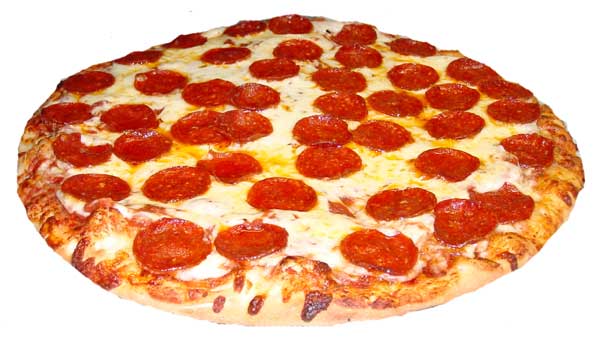 Salsa de tomate 
mozzarella 
longaniza o salamín 
huevo duro 
Aceitunas 
prepizza 

Preparación 
Cubrir la prepizza con los ingredientes mencionados, puede reemplazarse la longaniza o salamín por chorizo colorado o cantimpalo, en fetas o rodajas. 